Writing/Translating Algebraic Expression    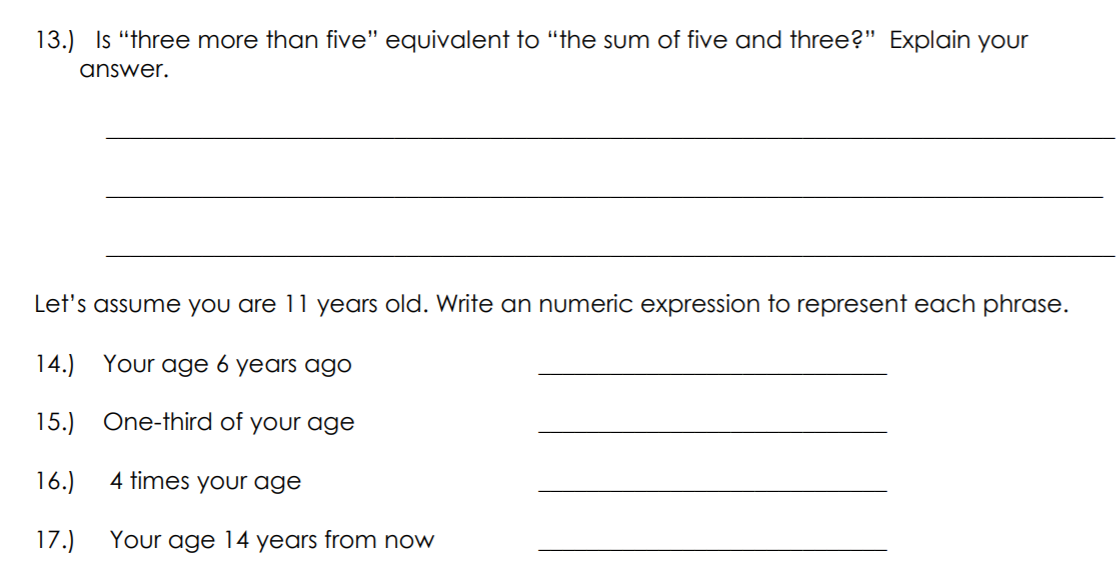 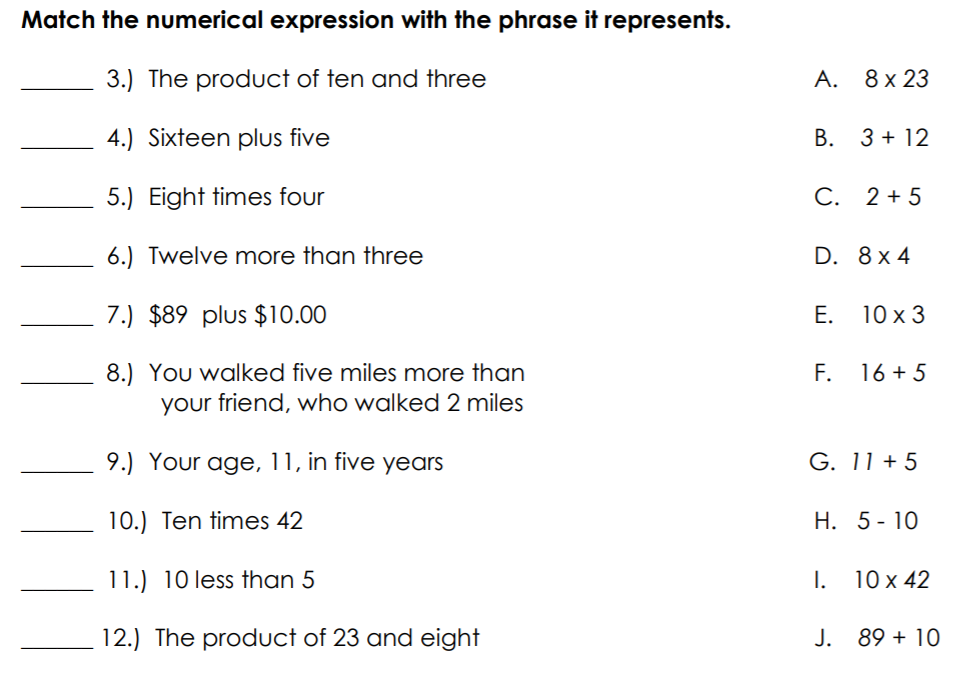 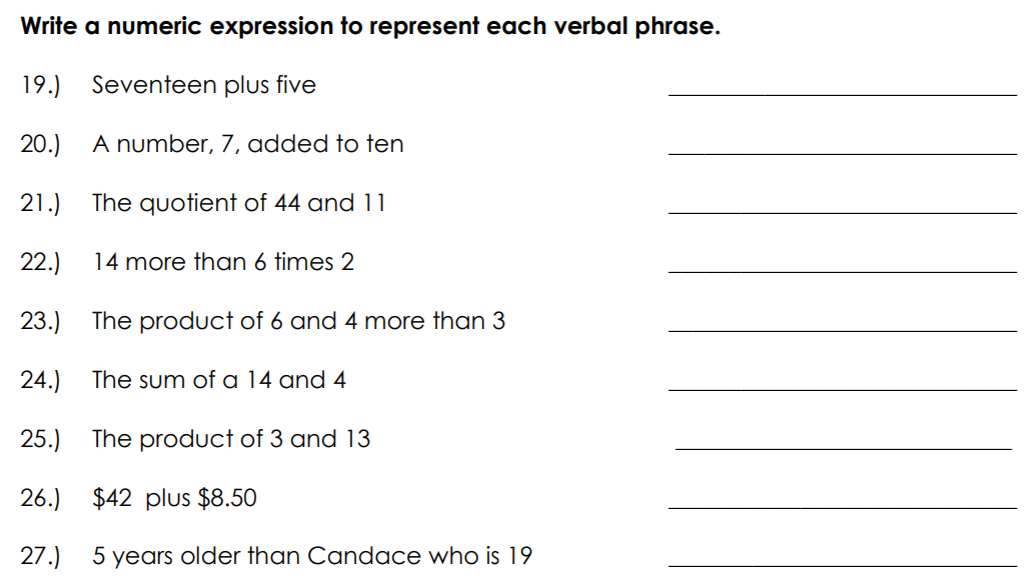 